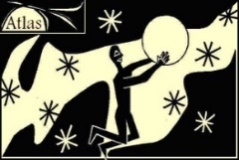 9ème Conférence annuelle d’Atlas AFMI Association Francophone de Management InternationalLe national face au global : nouvelles perspectives pour le Management internationalUniversité de Fribourg (Suisse) – 17-19 juin 2019Dans les dernières décennies, les processus de globalisation ont transformé les pratiques et les conceptions du management international. La notion « global » a remplacé progressivement celle d’ « international », masquant ainsi la question du national. Les processus de globalisation, ouverture et décloisonnement des marchés, uniformisation des modes de consommation, organisation globale de la production, diffusion mondiale d’une idéologie libérale et libre-échangiste, correspondent à des transformations durables de l’économie et des pratiques d’entreprise.   Dans ce contexte, le cadre national a été confronté à de nombreux défis : affaiblissement des institutions nationales et des acteurs nationaux, investissements étrangers, fusions et acquisitions de champions nationaux, abandon de certains produits et de certaines pratiques de consommation nationales, émergence d’institutions et de cadres réglementaires transnationaux… Parallèlement, le local et le régional ont émergé comme cadre de référence alternatifs au national, en opposition au global : management de filiales locales, gouvernance régionale des clusters, des districts ou des pôles de compétitivité, appellations d’origine contrôlée locales, coopérations transfrontalières entre acteurs locaux…Nous assistons récemment à un retour du national à travers les débats contemporains sur le protectionnisme, la préférence nationale dans la consommation, le droit du travail ou les relations entre Etat(s) et entreprises, par exemple les questions associées aux aides, la fiscalité des multinationales, les mécanismes de contrôle des champions nationaux… La question de la place du national dans une économie globalisée ouvre de nombreux débats dans la communauté des chercheurs en management international, dans les domaines de la gestion des ressources humaines, du marketing, de la stratégie, de la gouvernance ou de la finance. La conférence d’Atlas AFMI de 2019 sera l’occasion de présenter des recherches sur ces problématiques et de confronter les points de vue.Présidents des comités d’organisation et scientifique : Eric Davoine et Olivier Furrer Eric.davoine@unifr.ch et olivier.furrer@unifr.ch Liste des ateliers proposés1- « Approches critiques et émergentes du management international et de la mondialisation »(François Goxe et Michaël Viegas Pires)  2- « Management international en contexte africain »  (Suzanne Apitsa et Emmanuel Kamdem)  3- « Stratégie et organisation des firmes multinationales »  (Hanane Beddi et Jacques Jaussaud)  4- « F&A, alliances et réseaux »  (Foued Cheriet et Laure Dikmen)  5- « Diversité culturelle et linguistique »  (Christoph Barmeyer, Anne Bartel-Radic, Amy Church-Morel et Philippe Lecomte) – Atelier organisé en coopération avec l’association GEM&L  6- « L’engagement international des PME »  (Bruno Amann et Carole Jean-Amans)  7- « Performance à l’international et valorisation des firmes »  (Ludivine Chalençon et Sophie Nivoix)  8- « Déploiement international et cyber-espace »  (Philippe Very et Nadine Tournois)  9- « Les modes d’entrée sur les marchés étrangers : nouveaux défis, motivations et performance »  (Emna Moalla et Dorra Trikki)  10- « Innovation frugale et passage du national au global ? »  (Thierry Burger-Helmchen et Caroline Hussler)   11- « Atelier doctoral »  (Ulrike Mayrhofer et Eric Milliot)  12- « Atelier ‘Etudes de cas pédagogiques en management international’ »  (Florence Gervais, Karine Picot-Coupey et Nathalie Prime)  Publications possiblesUne sélection de communications fera l'objet d'un dossier thématique de la revue Management International (FNEGE, rang 2). Un ouvrage collectif sur le thème de la conférence sera publié chez Vuibert (collection Atlas AFMI). L’ouvrage pourra, ensuite, être soumis à un éditeur anglo-saxon.Les cas pédagogiques pourront être proposés pour le prix et la labellisation des cas de management international organisés par Atlas AFMI et la CCMP (Centrale de Cas et de Médias Pédagogiques). Dates à retenir 7 janvier 2019 : date butoir de soumission des communications (en texte intégral, en français ou en anglais, suivant les normes de la politique rédactionnelle de la revue Management International (http://www.managementinternational.ca), des projets doctoraux (3 à 5 pages) et des cas pédagogiques. 18 février 2019 : envoi des évaluations aux auteurs.  25 mars 2019 : envoi par les auteurs des versions définitives des communications retenues. 17 juin 2019 : atelier doctoral et atelier cas d'Atlas AFMI.  18 et 19 juin 2019 : conférence annuelle d'Atlas AFMI.  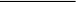 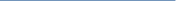 Pour plus d’informations sur le processus de soumission électronique : http://www.atlas-afmi.com Atlas AFMI 8th Conference
Association Francophone de Management International
Atlas-AFMI 10th Annual ConferenceNational versus global: new perspectives for international managementUniversity of Fribourg (Switzerland) - 17-19 June 2019In recent decades, globalization processes have transformed the practices and concepts of international management. The notion of "global" has gradually replaced that of "international", thus masking the question of the national. The processes of globalization - opening of markets, standardization of consumption patterns, global organization of production, global diffusion of a liberal and free trade ideology… - correspond to profound transformations of the economy and of business practices.   In this context, the national framework has been confronted with many challenges: weakening of national institutions and national actors, increase of foreign direct  investments, mergers and acquisitions of national champions, transformation of certain national products and consumption practices, emergence of transnational institutions and regulatory frameworks... At the same time, the local and the regional dimensions have emerged as alternative reference frameworks to the national, to be opposed to the global dimension: loca management of subsidiaries, regional governance of clusters or districts, controlled local designations of origin, cross-border regional cooperation between local actors...We are recently witnessing a return to the national dimension through contemporary debates on protectionism, national preference in consumption, labour law or relations between State(s) and companies, for example issues associated with state support measures, taxation of multinationals, control mechanisms of national champions... The question of the place of the national in a globalised economy opens many debates in the community of researchers in international management, in the fields of human resources management, marketing, strategy, governance or finance. The 2019 AFMI Atlas conference will be an opportunity to present research on these issues and compare points of view.Chairs of the organizing and scientific committees: Eric Davoine and Olivier Furrer Eric.davoine@unifr.ch  and olivier.furrer@unifr.ch  Conference tracks: “"Critical and emerging approaches to international management and globalisation". (François Goxe and Michaël Viegas Pires) 2-"International management in the African context  (Suzanne Apitsa and Emmanuel Kamdem)  3-"Strategy and organization of multinational firms"  (Hanane Beddi and Jacques Jaussaud)  4-"F&A, alliances and networks  (Foued Cheriet and Laure Dikmen)  5-"Cultural and Linguistic Diversity  (Christoph Barmeyer, Anne Bartel-Radic, Amy Church-Morel and Philippe Lecomte) - Workshop organised in cooperation with the association GEM&L  6-"The international engagement of SMEs  (Bruno Amann and Carole Jean-Amans)  7-"International performance and valuation of firms"  (Ludivine Chalençon and Sophie Nivoix)  8-"International development and cyberspace"  (Philippe Very and Nadine Tournois)  9-"Modes of entry into foreign markets: new challenges, motivations and performance  (Emna Moalla and Dorra Trikki)  10-"Frugal innovation and transition from national to global?"   (Thierry Burger-Helmchen and Caroline Hussler)   11-"Doctoral tutorial workshop  (Ulrike Mayrhofer and Eric Milliot)  12-"Workshop'Case studies in international management'" (Florence Gervais, Karine Picot-Coupey and Nathalie Prime)A selection of papers will be submitted for a special issue of the journal Management International. A collective book on the conference topic will be published by Vuibert.Submitted case studies can be nominated for the Best Atlas AFMI Case Study Prize and for labelization by the CCMP (Centrale de Cas et de Médias Pédagogiques–French case clearing house) for case studies in international management. Deadlines: 7 January 2019: deadline for submission of papers (in full text, in French or in English, according to the standards of the editorial policy of the journal Management International (http://www.managementinternational.ca), doctoral projects (3 to 5 pages) and case studies. 18 February 2019: evaluations sent to authors.  25 March 2019: authors to send final versions of selected papers. 17 June 2019: doctoral workshop and Atlas AFMI case workshop.  18 and 19 June 2019: Atlas AFMI annual conference.  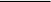 More information at: http://www.atlas-afmi.com 